Відповідно до Постанови Кабінету Міністрів України від 13 квітня 2011 р. № 466 «Деякі питання виконання підготовчих і будівельних робіт», враховуючи Рішення сесії Гірської сільської ради від 21 січня 2021 року № 171-6-VIIІ «Про прийняття права замовника по виконанню робіт «Капітальний ремонт ДНЗ «Берізка» по вул. Тургенєва, 5 в с. Гора Бориспільського району Київської області», керуючись Законом України «Про місцеве самоврядування в Україні», Гірська сільська радаВИРІШИЛА:1. Надати згоду Управлінню житлово-комунального господарства та капітального будівництва виконавчого комітету Гірської сільської ради Бориспільського району Київської області на проведення будівельних робіт по об’єкту «Капітальний ремонт ДНЗ «Берізка» по вул. Тургенєва, 5 в с. Гора Бориспільського району Київської області».2. Надати згоду та доручити голові Гірської сільської ради Роману ДМИТРІВУ надати Управлінню житлово-комунального господарства та капітального будівництва виконавчого комітету Гірської сільської ради Бориспільського району Київської області нотаріально завірену згоду на проведення будівельних робіт по об’єкту «Капітальний ремонт ДНЗ «Берізка» по вул. Тургенєва, 5 в с. Гора Бориспільського району Київської області».3. Контроль за виконанням даного рішення покласти на постійну комісію Гірської сільської ради Бориспільського району Київської області з питань земельних відносин, планування територій, будівництва, архітектури, охорони пам’яток, історичного середовища.Сільський голова			                                        Роман ДМИТРІВГІРСЬКА  СІЛЬСЬКА  РАДАБОРИСПІЛЬСЬКОГО  РАЙОНУ  КИЇВСЬКОЇ  ОБЛАСТІПроєкт Р І Ш Е Н Н ЯГІРСЬКА  СІЛЬСЬКА  РАДАБОРИСПІЛЬСЬКОГО  РАЙОНУ  КИЇВСЬКОЇ  ОБЛАСТІПроєкт Р І Ш Е Н Н ЯПро надання згоди на проведення будівельних робіт по об’єкту «Капітальний ремонт ДНЗ «Берізка» по вул. Тургенєва, 5 в с. Гора Бориспільського району Київської області»Про надання згоди на проведення будівельних робіт по об’єкту «Капітальний ремонт ДНЗ «Берізка» по вул. Тургенєва, 5 в с. Гора Бориспільського району Київської області»від             2021 року№               -VIIІ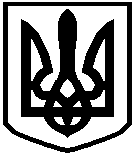 